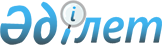 О внесении изменений и дополнений в постановление Правления Агентства Республики Казахстан по регулированию и надзору финансового рынка и финансовых организаций от 25 марта 2006 года N 87 "Об утверждении Инструкции о нормативных значениях и методике расчетов пруденциальных нормативов страховой (перестраховочной) организации, формах и сроках представления отчетов о выполнении пруденциальных нормативов"
					
			Утративший силу
			
			
		
					Постановление Правления Агентства Республики Казахстан по регулированию и надзору финансового рынка и финансовых организаций от 30 ноября 2007 года N 252. Зарегистрировано в Министерстве юстиции Республики Казахстан 26 декабря 2007 года N 5065. Утратило силу постановлением Правления Агентства Республики Казахстан по регулированию и надзору финансового рынка и финансовых организаций от 22 августа 2008 года N 131



      


Сноска. Утратило силу 


 постановлением 


 Правления Агентства РК по регулированию и надзору финансового рынка и финансовых организаций от 22.08.2008 N 131 (порядок введения в действие см. 


 п. 3 


).



      В целях совершенствования нормативных правовых актов, регулирующих деятельность страховых (перестраховочных) организаций, Правление Агентства Республики Казахстан по регулированию и надзору финансового рынка и финансовых организаций (далее - Агентство) 

ПОСТАНОВЛЯЕТ

:




      1. Внести в постановление Правления Агентства от 25 марта 2006 года 
 N 87 
 "Об утверждении Инструкции о нормативных значениях и методике расчетов пруденциальных нормативов страховой (перестраховочной) организации, формах и сроках представления отчетов о выполнении пруденциальных нормативов" (зарегистрированное в Реестре государственной регистрации нормативных правовых актов под N 4216), с дополнениями и изменениями, внесенными постановлениями Правления Агентства от 23 сентября 2006 года 
 N 212 
 "О внесении дополнений и изменений в постановление Правления Агентства от 25 марта 2006 года N 87 "Об утверждении Инструкции о нормативных значениях и методике расчетов пруденциальных нормативов страховой (перестраховочной) организации, формах и сроках представления отчетов о выполнении пруденциальных нормативов" (зарегистрированное в Реестре государственной регистрации нормативных правовых актов под N 4447, опубликованное в газете "Юридическая газета" от 13 декабря 2006 года N 215 (1195)), постановлением Правления Агентства от 23 февраля 2007 года 
 N 37 
 "О внесении изменений и дополнений в постановление Правления Агентства от 25 марта 2006 года N 87 "Об утверждении Инструкции о нормативных значениях и методике расчетов пруденциальных нормативов страховой (перестраховочной) организации, формах и сроках представления отчетов о выполнении пруденциальных нормативов" (зарегистрированное в Реестре государственной регистрации нормативных правовых актов под N 4588), постановлением Правления Агентства от 30 апреля 2007 года 
 N 132 
 "О внесении изменений и дополнений в постановление Правления Агентства от 25 марта 2006 года N 87 "Об утверждении Инструкции о нормативных значениях и методике расчетов пруденциальных нормативов страховой (перестраховочной) организации, формах и сроках представления отчетов о выполнении пруденциальных нормативов" (зарегистрированное в Реестре государственной регистрации нормативных правовых актов под N 4713), постановлением Правления Агентства от 25 июня 2007 года 
 N 182 
 "О внесении дополнений и изменений в постановление Правления Агентства от 25 марта 2006 года N 87 "Об утверждении Инструкции о нормативных значениях и методике расчетов пруденциальных нормативов страховой (перестраховочной) организации, формах и сроках представления отчетов о выполнении пруденциальных нормативов" (зарегистрированное в Реестре государственной регистрации нормативных правовых актов под N 4845) следующие изменения и дополнения:



      в 
 Инструкции 
 о нормативных значениях и методике расчетов пруденциальных нормативов страховой (перестраховочной) организации, формах и сроках представления отчетов о выполнении пруденциальных нормативов, утвержденной указанным постановлением:



      в пункте 20 слова "за минусом страховых резервов" заменить словами "уменьшенными на сумму страховых резервов, за минусом доли перестраховщика";



      подпункт 3-1) пункта 26 изложить в следующей редакции:



      "3-1) акции акционерного общества "Фонд гарантирования страховых выплат;";



      пункт 31:



      абзацы второй - десятый подпункта 1) после слова "активов" дополнить словами ", за минусом активов перестрахования по страховым резервам";



      абзац первый подпункта 1-1) после слова "организации" дополнить словами ", за минусом активов перестрахования по страховым резервам";



      подпункты 2) - 4) после слова "активов" дополнить словами ", за минусом активов перестрахования по страховым резервам";



      в приложении 4:



      в строке, порядковый номер, 22 таблицы "Расчет активов страховой (перестраховочной) организации с учетом их классификации по качеству и ликвидности по состоянию на "___" __________ 20__ года" слова "по балансу" исключить;



      в таблице "Расчет размера инвестиций во вклады в одном банке второго уровня Республики Казахстан (в том числе в иностранной валюте), ценные бумаги которого включены в официальный список организатора торгов по наивысшей категории или являющиеся дочерними банками - резидентами, родительские банки - нерезиденты которых имеют долгосрочный рейтинг не ниже категории "А-" (по классификации рейтинговых агентств "Standard & Poor's" и "Fitch") или "А3" (по классификации рейтингового агентства "Moody's Investors Serviсe") - (НД1) - не более 15% от суммы активов по балансу":



      в наименовании таблицы слова "по балансу" заменить словами ", за минусом активов перестрахования по страховым резервам";



      в наименовании графы 5 слова "по балансу" исключить;



      в таблице "Расчет размера инвестиций в ценные бумаги одного банка второго уровня Республики Казахстан и эмитентов Республики Казахстан, выпущенные в соответствии с законодательством Республики Казахстан и других государств (за исключением ценных бумаг ипотечных облигаций, облигаций акционерного общества "Банк Развития Казахстан"), включенные в официальный список организатора торгов по наивысшей категории, и депозитарные расписки к ним - (НД2) - не более 10% от суммы активов по балансу":



      в наименовании таблицы слова "по балансу" заменить словами ", за минусом активов перестрахования по страховым резервам";



      в наименовании графы 5 слова "по балансу" исключить;



      в таблице "Расчет размера инвестиций в ценные бумаги одного банка второго уровня Республики Казахстан и эмитентов Республики Казахстан, выпущенные в соответствии с законодательством Республики Казахстан и других государств (за исключением ценных бумаг ипотечных облигаций, облигаций акционерного общества "Банк Развития Казахстан"), включенные в официальный список организатора торгов по категории, следующей за наивысшей, и депозитарные расписки к ним - (НД3) - не более 5% от суммы активов по балансу":



      в наименовании таблицы слова "по балансу" заменить словами ", за минусом активов перестрахования по страховым резервам";



      в наименовании графы 5 слова "по балансу" исключить;



      в первой таблице "Расчет размера инвестиций в ценные бумаги одного банка второго уровня Республики Казахстан и эмитентов Республики Казахстан, входящих в банковский конгломерат данного банка, включенные в официальный список организатора торгов по наивысшей и следующей за наивысшей категории, и депозитарные расписки к ним - (НД4) - не более 10% от суммы активов по балансу":



      в наименовании таблицы слова "по балансу" заменить словами ", за минусом активов перестрахования по страховым резервам";



      в наименовании графы 5 слова "по балансу" исключить;



      во второй таблице "Расчет размера инвестиций в ценные бумаги одного банка второго уровня Республики Казахстан и эмитентов Республики Казахстан, входящих в банковский конгломерат данного банка, включенные в официальный список организатора торгов по наивысшей и следующей за наивысшей категории, и депозитарные расписки к ним - (НД4) - не более 10% от суммы активов по балансу":



      в наименовании графы 4 слова "по балансу" исключить;



      в строках, порядковые номера 1-4, слова "по балансу" заменить словами ", за минусом активов перестрахования по страховым резервам";



      в таблице "Расчет суммарного размещения активов в одном юридическом лице - (НД4-1) - не более 20% от суммы активов по балансу":



      в наименовании таблицы слова "по балансу" заменить словами ", за минусом активов перестрахования по страховым резервам";



      в наименовании графы 3 и графы 5 слова "по балансу" исключить;



      в приложении 6:



      в строке, порядковый номер 1, таблицы "Расчет норматива достаточности высоколиквидных активов" слова "по балансу" исключить.




      2. Настоящее постановление вводится в действие по истечении четырнадцати дней со дня государственной регистрации в Министерстве юстиции Республики Казахстан.




      3. Департаменту надзора за субъектами страхового рынка и другими финансовыми организациями (Каракулова Д.Ш.):



      1) совместно с Юридическим департаментом (Сарсенова Н.В.) принять меры к государственной регистрации в Министерстве юстиции Республики Казахстан настоящего постановления;



      2) в десятидневный срок со дня государственной регистрации в Министерстве юстиции Республики Казахстан довести настоящее постановление до сведения заинтересованных подразделений Агентства, страховых (перестраховочных) организаций, Объединения юридических лиц "Ассоциация финансистов Казахстана".




      4. Службе Председателя Агентства принять меры к публикации настоящего постановления в средствах массовой информации Республики Казахстан.




      5. Контроль за исполнением настоящего постановления возложить на заместителя Председателя Агентства Узбекова Г.Н.


      Председатель


					© 2012. РГП на ПХВ «Институт законодательства и правовой информации Республики Казахстан» Министерства юстиции Республики Казахстан
				